The Couples Guide Hello Friends, I’m so glad you have taken an interest in learning more biblical ways to grow your marriage in God and develop a better relationship with your spouse. I have felt led in my heart to share with you key things to help your marriage grow and warn you of areas in which marriages can fail.  I am not a counselor, nor have I received a degree, but I share only life experiences and information I have gained from reading the bible.  What Is A Relationship?   According to the Oxford Dictionary, a relationship is how two people are connected. There are many types of relationships for example “God and Man ” “Husband and Wife” “Boyfriend and Girlfriend” “Parents and Children” etc. In addition, just because your relationship may thrive in one area doesn’t mean it could thrive in other areas.  For instance, you can have a physical relationship with your married partner and not have a spiritual relationship with them which is not a complete relationship. It’s my goal and desire to create this document to help couples develop stronger relationships in every aspect and give them insights from the bible for a successful future. If while studying this document you find an area in which you would like to receive more information and better understanding, please feel free to reach out to me.  I desire that your marriage will grow daily in God.God Bless,   Cody Hamm Knowing Your RoleHUSBAND’S ROLE 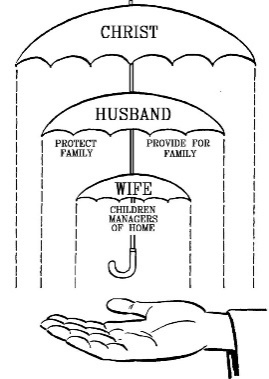 I highly encourage before you have a relationship with your significant other, to build a strong relationship with God first. Take time to be alone and find who you are in Christ before you get married and if you’re already married still make time daily for God. Ephesians 5:1 says to “Be ye therefore followers of God, as dear Children”. Children are continuously learning and asking questions. What a blessing it would be to us and those we are surrounded by to learn more about our Creator. Ephesians Chapter 5 Is A Great Book Related to Marriage. Man’s Responsibility According to the Bible: Husbands Love Your Wives, even as Christ also Loved the Church, and gave himself for it.  (Verse 25) Let’s take time to really think about this. How did Christ love us? He went to the extent to die for us. He loved us even when we didn’t love him. He cared and showed compassion while we complained. He paved a way for us to get closer to the father. He humbled himself and put others before his needs. He showed grace and mercy to the unmerciful. He forgave even the guilty ones. He carried the burdens of his church. He made time to be alone with the father. He kept his words. He completed his task. He prayed for us.All these statements are prime material to becoming a great husband and leader for your family. Notice out of all these activities Jesus always showed love and was very merciful to the church. In turn, we should always show the same love and compassion with our spouses. That he might sanctify and cleanse it with the washing of water by the word. That he might present it to himself a glorious church, not having spot, or wrinkle, or any such thing, but that it should be holy without blemish. (Verses 26 & 27)Husbands, this doesn’t mean to fix your wives and criticize them for making mistakes, but rather lead them in a relationship that brings them closer to God by showing love, having mercy, being patient, and taking time to help her in areas she is unsure of. It’s your responsibility as men to be the spiritual head of the house. How can you lead your spouse closer to God if you don’t develop a knowledge of God for yourself. Your goal as a husband should always be to replicate how Jesus treated his church. So ought men to love their wives as their own bodies. He that loveth his wife loveth himself. For no man ever yet hated his own flesh; but nourisheth and cherisheth it, even as the Lord the church. (Verse 28 & 29) Mark chapter 10 verse 8 tells us that the “twain shall be one flesh”.  This means when you become husband and wife you are one in every aspect of life. Your family becomes her family and her family becomes your family. When one is sick, the other one should step up to support. If one is struggling, the other is supposed to help. When you marry your spouse, you now have to consolidate everything you are into one being. Amazing fact! If you are angry with your wife – you are angry with yourself because you are one flesh. Live joyfully with the wife whom thou lovest all the days of the life of thy vanity, which he hath given thee under the sun, all the days of thy vanity: for that is thy portion in this life, and in thy labour which thou takest under the sun. Ecclesiastes 9:9WIFE’S ROLE “Wives, submit yourselves unto your own husbands, as unto the Lord.” Ephesians 5:22 This does not mean the woman is a slave and that she must obey the man at everything he says. This verse also doesn’t mean the wife is of lesser value. The context of this verse means it is the responsibility of the wife to RESPECT her husband. Just as the illustration is shown above. If the man is seeking God’s will for his family and taking care of his responsibilities according to the Bible, then the woman should honor the man by accepting his decisions about leading the family. Respect in man’s eyes means more than love.  And the LORD God said, It is not good that the man should be alone; I will make him an help meet for him. Genesis (2:18)According to Genesis, a wife was created to be the helpmate for the husband. Just by being a helping hand and being willing to do things, you could take pressure off of your husband. Show him you care and that you’re always willing to help when needed. Proverbs 31 is known for the key features of a woman who loves God and cares for her family. Let’s take a closer look and see the general roles of a Christian wife.  Verse 11 “The heart of her husband doth safely trust in her, so that he shall have no need of spoil.” Verse 12 “She will do him good and not evil all the days of her life.”The wife should be trustworthy to her husband. She should never lie or mislead him to believe something that is not true. She should do her best to support him as a helpmate and not do things which could harm him. Verse 13 “She seeketh wool, and flax, and worketh willingly with her hands.”Verse 14 “She is like the merchants' ships; she bringeth her food from afar.”She is willing to work and look for ways to help provide for her family. Verse 15 “She riseth also while it is yet night, and giveth meat to her household, and a portion to her maidens.” Verse 16 “She considereth a field, and buyeth it: with the fruit of her hands she planteth a vineyard.”A wife is willing to cook for her household and she thinks of things which can have a positive impact on helping her family. 17 She girdeth her loins with strength, and strengtheneth her arms.
18 She perceiveth that her merchandise is good: her candle goeth not out by night.
19 She layeth her hands to the spindle, and her hands hold the distaff.She is self-sufficient and not afraid to be busy. She knows exactly how to care for the family. She doesn’t waste her time on things that aren’t beneficial. 20 She stretcheth out her hand to the poor; yea, she reacheth forth her hands to the needy.She is a giver, not selfish, and always considering others.26 She openeth her mouth with wisdom; and in her tongue is the law of kindness.
27 She looketh well to the ways of her household, and eateth not the bread of idleness.She is in love with God whole heartedly. She speaks kindly to others and about others. She follows not in the ways of evil, but keeps her eyes on Jesus. In closing, it’s key that both the husband and wife have a direct relationship with God so that they are able to provide the best support for each other. Without God in the center of your relationship, you are taking a chance you could simply avoid. My question for you is… Do you have a personal relationship with God? Are you willing to make every change possible so that you and your partner are prepared to face not only life but eternity together. If yes, I congratulate you on making the best decision you will ever make. If no, please ask God into your life today. He loves you and He will forgive you if you ask from your heart, and are willing to let the sin go. If you need a prayer partner, please call 336-572-1066 and I will be more than happy to point you to Christ. Much Love, Evang. Cody Hamm Questions You Should Know About Your Partner What does your daily relationship with God look like? How often do you study your bible and pray? Would you be willing to pray with me daily? You might not always agree with my family, but will you show them love? Are there areas in the bible you would like to know more about? What’s your favorite color?What makes you smile?Do you have any concerns?  